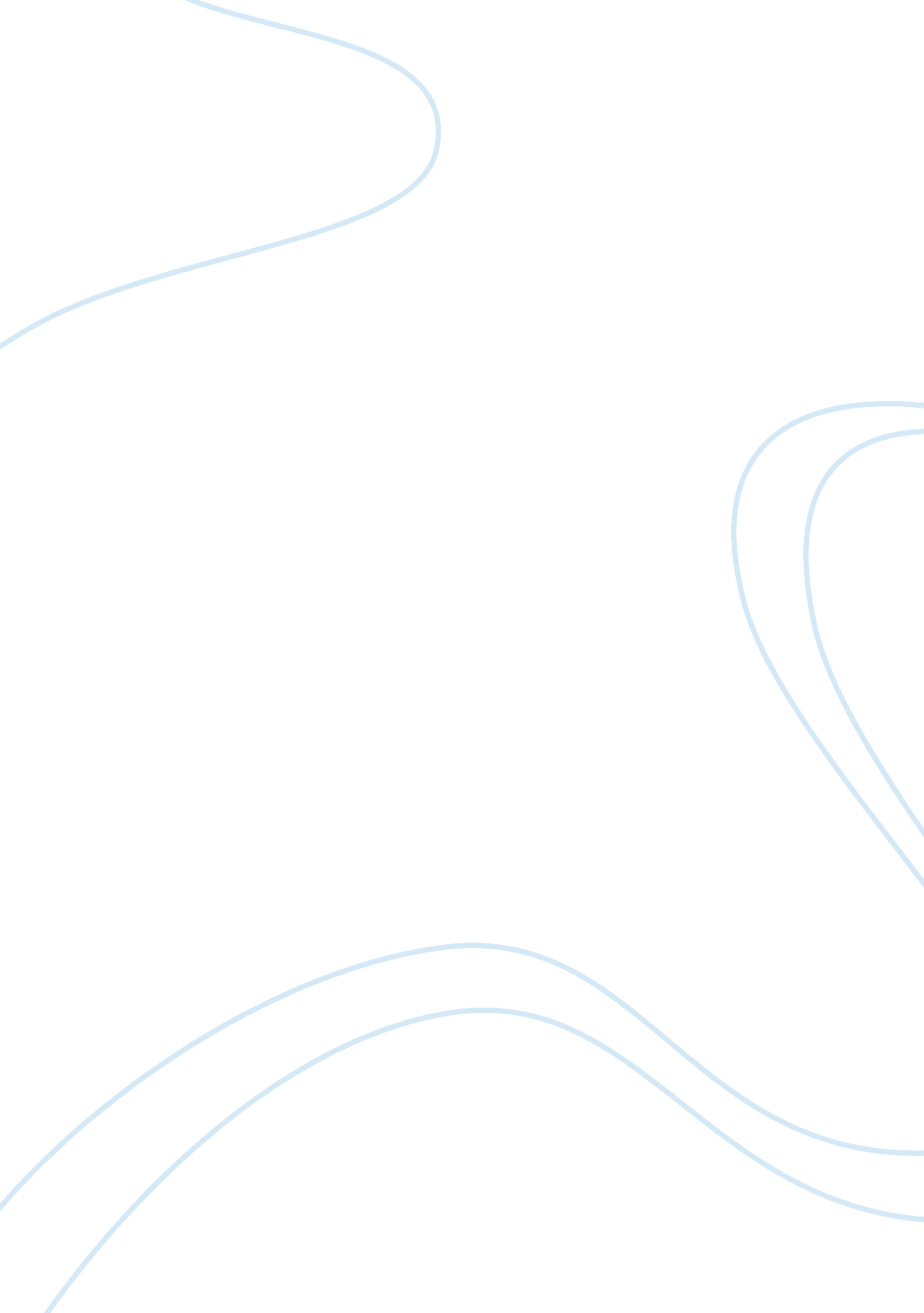 Definition and concepts in building refurbishment construction essayDesign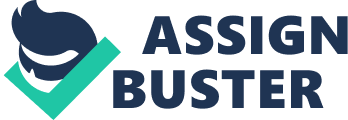 Although edifice can non hold an infinite economic life, it is widely acknowledged that the procedure of cloth and structural diminution can be slowed down by everyday care plans. Occasionally, a unforesightful slumlord will direct a belongings director to run a belongings to acquire the maximal returns in term of rental. This normally occurs when an proprietor refuses to do any fixs except those necessary to maintain the belongings operating. This type of proprietor dainties constructing as an operating plus in province of an investing. Nowadays, this sort of state of affairs is acquiring lesser and lesser cause more and more office edifice is being held as investing by public listed company of good repute. This is true particularly for edifice acquired and maintained by REITs company as the belongings portfolio. Presents, more edifice proprietors treat their belongings as an investing. This is particularly true when they engage the service of a belongings director. In this state of affairs, belongings is being exploited by accomplishing the best return on capital possible and generates productiveness from occupier. At the same clip, the belongings will besides be good managed in order to add capital grasp to the belongings. Failure to keep the belongings on a regular basis can impair the structural unity of the cloth, speed uping the diminution in investing returns until the point where renovation options need to be considered ( John R. Mansfield, 2000 ) . Technically, renovation is the procedure of doing every bit good as new, including indispensable modernisation and redevelopments. But, Quah suggests that & amp ; acirc ; ˆ? refurbishment & A ; acirc ; ˆA? has become a generic, interchangeable term, seemingly distinguishable from other specialist activities. Therefore, a clear definition of renovation is being quoted from other research workers to unclutter the uncertainties. Egbu ( 1996 ) considers & A ; acirc ; ˆ? refurbishment & A ; acirc ; ˆA? to embrace rehabilitation, change, adaptation, extension, betterment, modernisation and fix work carried out to an bing edifice to allow it recycle for assorted specific grounds. This definition tells the chief grounds of renovation, which is to do certain a edifice is able to run continuously, and offer better services that suit the demand of the renters. Normally proprietors have different position when it comes to make up one’s mind whether to renovate or redevelop their office edifice. There are besides no regulations in the decision-making for renovation or renovation of office edifice. But, Reginald Lee from university of Reading has formulated three of import issues when it comes to the phase when determination is required. The bing status of the edifice needs to be surveyed. If the structural was sound, renovation might be considered. If it was really bedraggled, destruction and renovation mold likely be the lone realistic class of action. This might happen where the construction has been allowed to deteriorate over a no of old ages, beyond utile renovation. The 3rd issue refering desirable degree of renovation can non be considered in isolation. As building resource is limited and required a big sum of capital, a right determination is of import. Renovation by collaring decay extends the physical life of a edifice, thereby holds and defers expenditure on renovation to a big extend this will depend upon the grade to which it is possible to modify the internal layout to suit altering renters demands there is therefore a relationship between the adaptability of the design, constructing life, care costs and new building cost. Older edifice do non do the best possible usage of infinite for contemporary usage. Normally in Malaysia, a design efficiency of 75 % is considered the desirable norm of an office edifice. New high rise edifice purpose to hold a design efficiency of above 75 % whereas edifices constructed between 1920 and 1970 have at best 60 % to 70 % efficiency. In order to accommodate a edifice for today procedures, renovation may go so intensive to do renovation a better option. Better usage of infinite can frequently be achieved by a wholly new design. If the bing infinite available is deficient, the possibility of widening the premises may be considered. If infinite around the site does non allow this attack, some signifier of renovation may go indispensable. Te efficiency ratio ( net Lashkar-e-Taiba table country divided by gross floor country ) of older edifices. A good conceived edifice today can hold an efficiency ratio of approximately 80 %If edifice cost is expected to lift drastically in the hereafter, it is better non to prorogue the determination for renovation by taking renovation. The expected rise in edifice cost will hold an consequence on the determination 